В Сосновом Бору отмечены победители муниципального этапа Олимпиады по избирательному праву		В Олимпиаде по избирательному праву, проводимой Избирательной комиссией Ленинградской области совместно  с комитетом общего и профессионального образования Ленинградской области, сосновоборские школьники всегда принимают участие. Так, в этом году на региональный этап вышло семь победителей второго, муниципального уровня:- Сивков Сергей, ученик МБОУ «Средняя общеобразовательная школа № 4»;- Забродний Вячеслав, ученик МБОУ «Средняя общеобразовательная школа № 6»;- Мерцалов Павел, ученик МБОУ «Средняя общеобразовательная школа № 6»;- Ронжин Сергей, ученик МБОУ «Средняя общеобразовательная школа № 6»;- Терешкина Алиса, ученица МБОУ «Средняя общеобразовательная школа № 6»;- Ванторин Алексей, ученик МБОУ «Лицей № 8»,- Колосова Елизавета, ученица МБОУ «Лицей № 8».		Территориальная избирательная комиссия Сосновоборского городского округа отметила победителей муниципального этапа Грамотами, а  педагогов, курирующих работы ребят, Благодарностями. 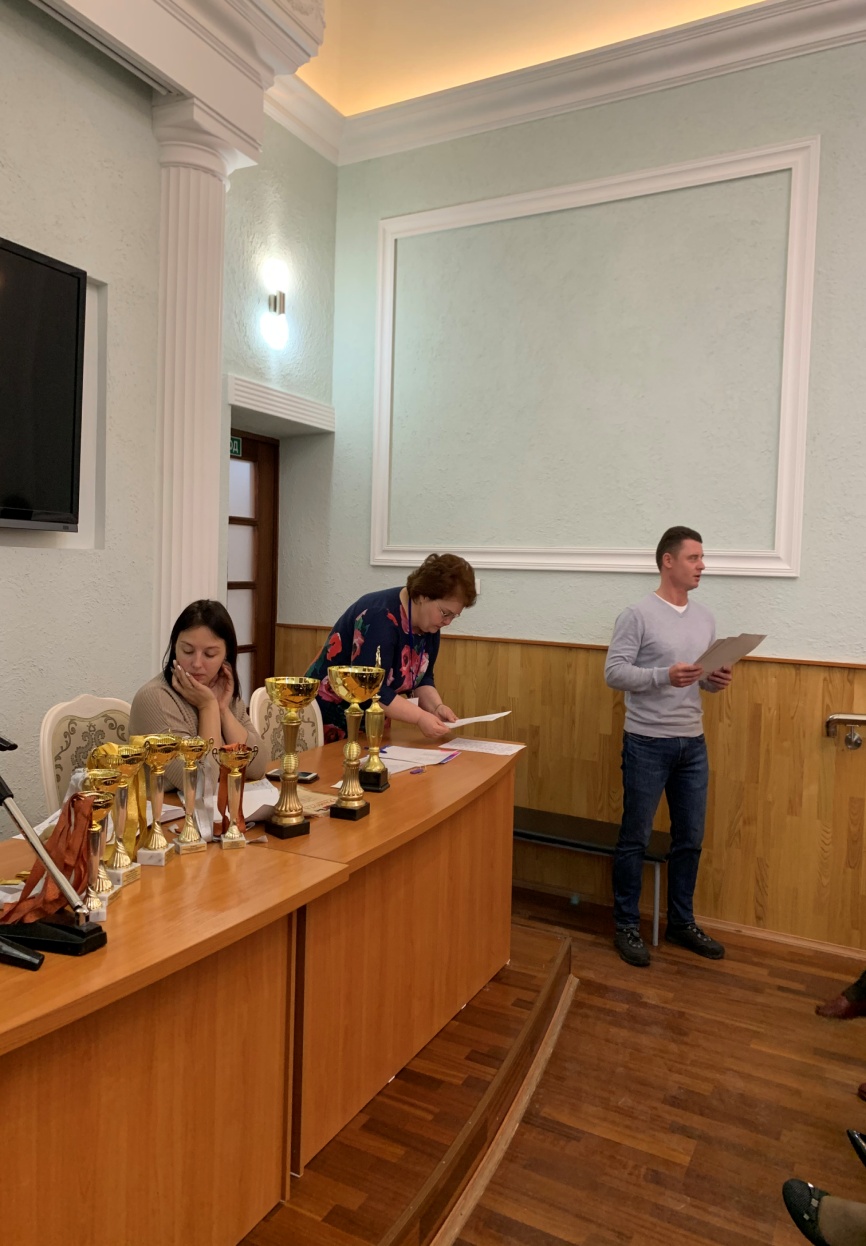           На совещании комитета образования заместитель председателя ТИК Алексей Портнов  вручил награды директорам школ.  Секретарь ТИК Ирина Погосова поблагодарила руководителей школ  за участие школьников в Олимпиаде, за интерес  к теме избирательного права и пожелала победы сосновоборским школьникам в следующем году!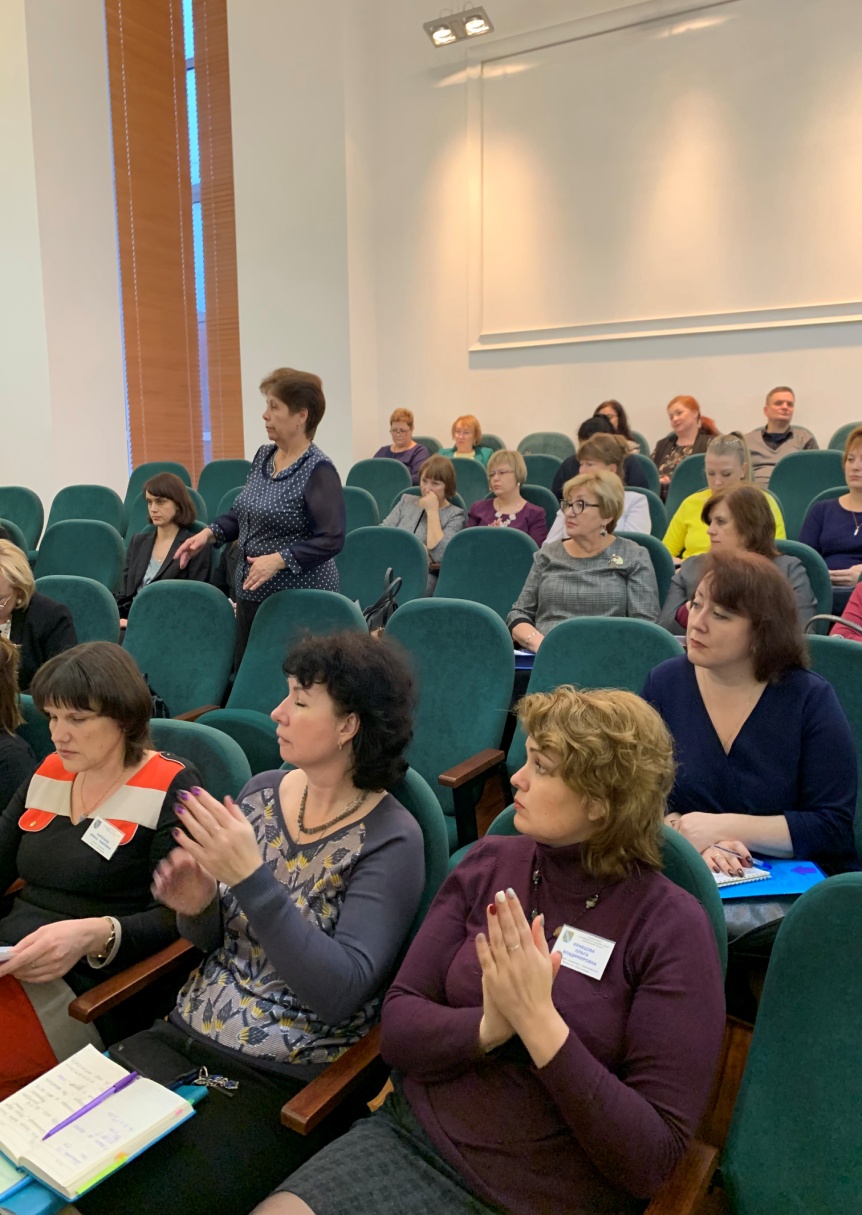 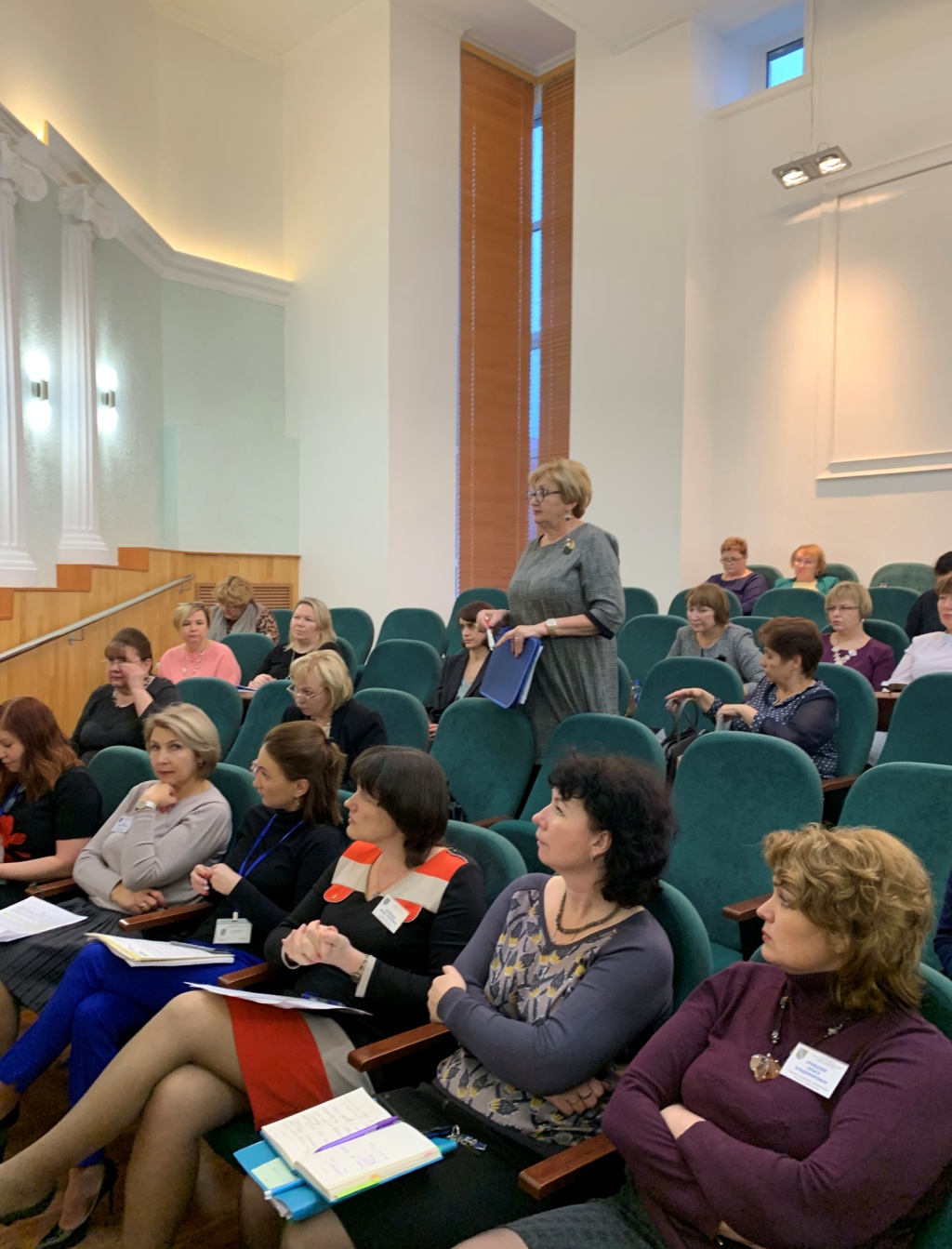 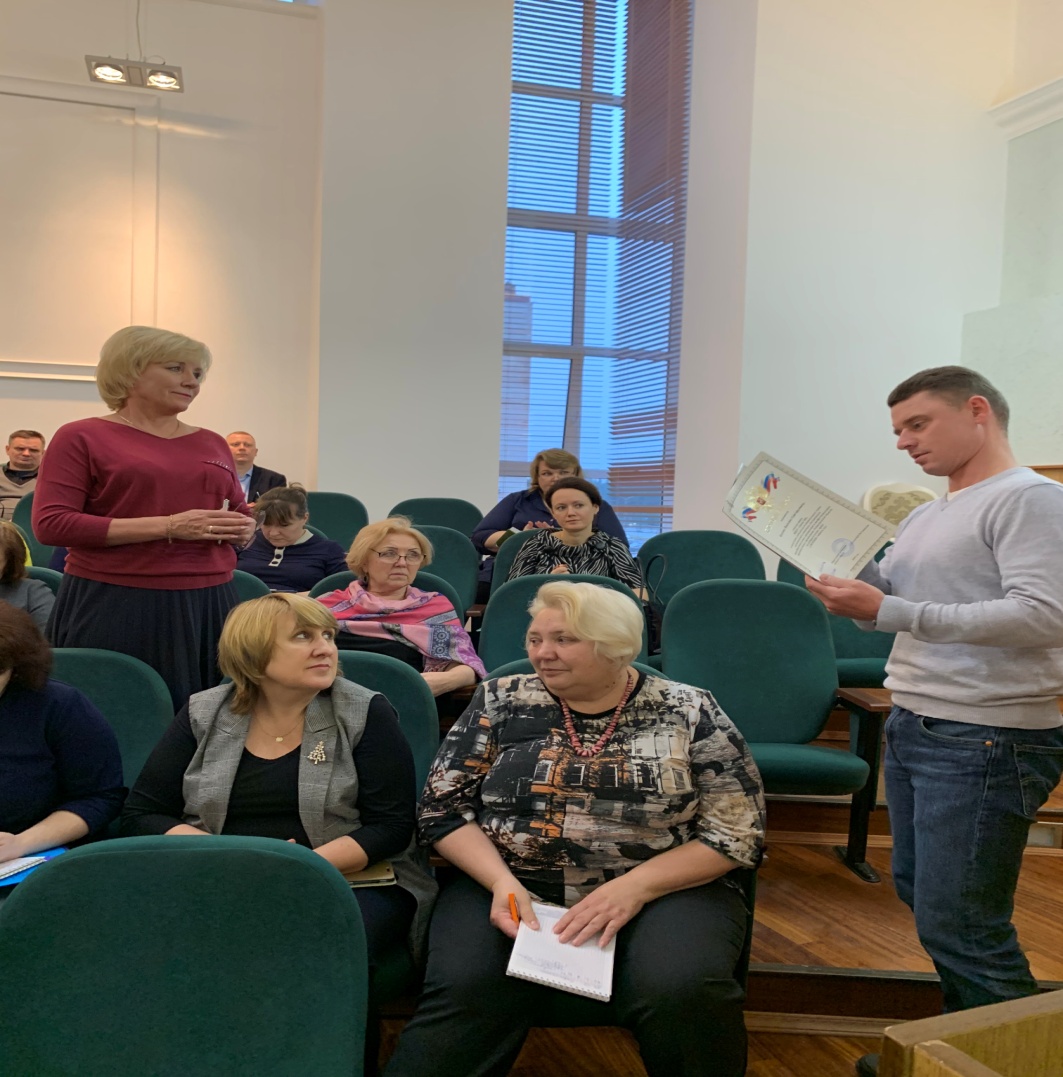 Секретарь территориальной избирательной комиссии			Сосновоборского городского округа			Ирина Погосова